CENTER FOR LIFELONG LEARNING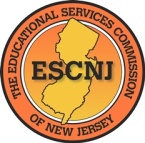 EDUCATIONAL SERVICES COMMISSION OF NEW JERSEY http://www.escnj.us333 Cheesequake RoadParlin, New Jersey 08859		Telephone:  (732) 727-3736                Fax:  (732) 727-3756Mary Beth Conley 		Antoinette NicholasiPrincipal	Vice PrincipalMichael KaneVice PrincipalHealth ScreeningDear Parent/Guardian:In accordance with New Jersey Law, N.J.A.C.6A:16-2.2, each district Board of Education will ensure health screenings for students.  Health screenings may include height, weight, hearing, blood pressure, vision and scoliosis.  Screenings may be conducted by school physician, school nurse or other school personnel properly trained.Please complete the health screening permission form below and return to the Center for Lifelong Learning School Health Office.Student’s Name: ___________________________________________ I give permission for my child to participate in health screenings_______ I do not give permission for my child to participate in health screenings.Signature of Parent/Guardian: ________________________________Date: ________________________CENTER FOR LIFELONG LEARNINGEDUCATIONAL SERVICES COMMISSION OF NEW JERSEY http://www.escnj.us333 Cheesequake RoadParlin, New Jersey 08859		Telephone:  (732) 727-3736                Fax:  (732) 727-3756Mary Beth Conley 		Antoinette NicholasiPrincipal	Vice PrincipalMichael KaneVice PrincipalExámenes de saludEstimado padre/tutor:De acuerdo con la Ley de Nueva Jersey, N.J.A.C.6A:16-2.2, cada Junta de Educación del distrito garantizará exámenes de salud para los estudiantes. Los exámenes de salud pueden incluir altura, peso, audición, presión arterial, visión y escoliosis. Los exámenes pueden ser realizados por un médico de la escuela, una enfermera escolar u otro personal de la escuela debidamente capacitado.Por favor complete el formulario de permiso de exámenes de salud a continuación y regrese a la Oficina de Salud Escolar del Centro para el Aprendizaje a lo Largo de Toda la Vida.Nombre del estudiante: ___________ Doy permiso para que mi hijo participe en exámenes de salud_______ No doy permiso para que mi hijo participe en exámenes de salud.Firma del padre/tutor: ____Fecha: ______________________________